DAFTAR PUSTAKAAntika, Z., Murdayanti, Y., & Nasution, H. (2020). Pengaruh sistem akuntansi keuangan daerah, aksesibilitas laporan keuangan, dan pengendalian internal terhadap akuntabilitas pengelolaan keuangan daerah. Jurnal Ilmiah Wahana Akuntansi, 15(2), 212-232.Artini, N. L. W., & Putra, I. P. D. S. (2020). Pengaruh penyajian laporan keuangan daerah, aksesibilitas laporan keuangan dan sistem pengendalian intern terhadap akuntabilitas pengelolaan keuangan daerah. Hita Akuntansi Dan Keuangan, 1(2), 188-218.Asmawanti-S, D., Hermadisya, G., Sari, N., & Fitranita, V. (2022, April). Persepsi Penyajian Laporan Keuangan, Sistem Akuntansi Keuangan Daerah, Dan Pengawasan Internal Terhadap Akuntabilitas Pengelolaan Keuangan Daerah. In Conference on Economic and Business Innovation (CEBI) (pp. 1658-1675).Atikasari, D., & Jaeni, J. (2022). Determinan akuntabilitas pengelolaan keuangan Desa di Wilayah Kabupaten Kendal. Fair Value: Jurnal Ilmiah Akuntansi dan Keuangan, 5(2), 1212-1222.Defitri, S. Y. (2018). Pengaruh Pengelolaan Keuangan Daerah Dan Sistem Akuntansi Keuangan Daerah Terhadap Kualitas Laporan Keuangan Pemerintah Daerah. Jurnal Benefita: Ekonomi Pembangunan, Manajemen Bisnis & Akuntansi, 3(1), 64-75.Dewi, A. C., & Mildawati, T. (2018). Pengaruh Penyajian Laporan Keuangan dan Aksesibilitas Laporan Keuangan Terhadap Akuntabilitas Pengelolaan Keuangan Daerah. Jurnal Ilmu dan Riset Akuntansi (JIRA), 7(4).Dewi, K. S., Cipta, W., & Bagia, I. W. (2019). Pengaruh Sistem Pengendalian Intern Pemerintah dan Pengawasan Keuangan Daerah Terhadap Nilai Informasi Laporan keuangan Pemerintah Pada Satuan Kerja Perangkat Daerah (SKPD). Jurnal Manajemen Indonesia, 7(3), 191-200.Dewi, N. P. R. F. (2021). Pengaruh Penerapan Sistem Akuntansi keuangan, Pemanfaatan Teknologi, Sistem Pengendalian Inten dan Kompetensi Sumber Daya Manusia Terhadap Kualitas Laporan Keuangan Pemerintah Daerah Kabupaten Badung (Doctoral dissertation, Universitas Mahasaraswati Denpasar).Difinubun, Y., Asriani, D., & Yanti, I. B. (2022). Pengaruh Audit Kinerja Terhadap Akuntabilitas Publik Dengan Pengawasan Fungsional Sebagai Variabel Moderating. FAIR UNIMUDA, 2(1), 34-45.Hardiningsih, P. C., Srimindarti, C., & Kristiana, I. (2019). Determinan Akuntabilitas Pengelolaan Keuangan Daerah (Studi Kasus pada Pemerintah Daerah Kabupaten Pemalang). AKTSAR: Jurnal Akuntansi Syariah, 2(1), 21-42.Hasugian, F. T., Syahputra, R. A., & Harahap, A. R. (2021). Pengaruh Akuntabilitas Keuangan Daerah, Value For Money, Kejujuran, Transparansi, Dan Pengawasan Terhadap Pengelolaan Keuangan Daerah (Studi Kajian Pada Pemerintah Kabupaten Labuhanbatu Pusat). Jurnal Mutiara Akuntansi, 6(2), 175-185.Herlina, R., Taufik, T., & Nasir, A. (2021). Pengaruh transparansi, kompetensi, dan sistem akuntansi keuangan terhadap akuntabilitas pengelolaan keuangan daerah dengan penerapan sistem pengendalian internal pemerintah sebagai variabel moderasi. COSTING: Journal of Economic, Business and Accounting, 4(2), 419-433.Husna, A., Maryam, M., & Ikhbar, S. (2022). Pengaruh Kompetensi Pengelolaan Keuangan Dan Sistem Akuntansi Keuangan Daerah Terhadap Kualitas Laporan Keuangan Pada Satuan Kerja Perangkat Daerah Kabupaten Aceh Besar. Serambi Konstruktivis, 4(2), 206-214.Ikyarti, T., & Aprila, N. (2019). Pengaruh penerapan standar akuntansi pemerintah, implementasi sistem informasi manajemen daerah, dan sistem pengendalian internal pemerintah terhadap kualitas laporan keuangan Pemerintah Daerah Kabupaten Seluma. Jurnal Akuntansi, 9(2), 131-140.Indriasih, D., Fajri, A., & Febriana, D. (2022). Pengaruh Komitmen Organisasi, Sistem Pengendalian Internal, Kompetensi Pemerintah Desa, Transparansi, dan Aksesibilitas Laporan Keuangan Terhadap Akuntabilitas Pengelolaan Dana Desa. Ekonomi, Keuangan, Investasi dan Syariah (EKUITAS), 3(4), 972-981.Khasanah, S. N., & Kristanti, I. N. (2020). Pengaruh Partisipasi Anggaran, Kapasitas Individu, Self Esteem dan Kejelasan Sasaran Anggaran Terhadap Senjangan Anggaran Desa di Kecamatan Petanahan. Jurnal Ilmiah Mahasiswa Manajemen, Bisnis Dan Akuntansi (JIMMBA), 2(3), 411-425.Krisnanti, N. N. P., Padnyawati, K. D., & Hutnaleontina, P. N. (2022). Pengaruh Kepemimpinan, Kejelasan Sasaran Anggaran, dan Pengawasan Terhadap Akuntabilitas Pengelolaan Dana Desa di Kecamatan Babendem Kabupaten. Hita Akuntansi dan Keuangan, 3(1), 124-130Kurniawan, D., & Rahayu, S. (2019). Pengaruh Penyajian Laporan Keuangan Dan Aksesibilitas Laporan Keuangan Terhadap Akuntabilitas Pengelolaan Keuangan Daerah (studi Kasus Pada Sekretariat Daerah Kota Mataram Tahun 2018). eProceedings of Management, 6(1).Lestari, W. (2017). Analisis Penerapan Sistem Akuntansi Daerah Pada Kantor Camat Tilatang Kamang Kabupaten Agam Sumatera Barat (Doctoral dissertation, Universitas Islam Riau). Paper Knowledge. Toward a Media History of Documents, 12–26Luqyana, L., & Islahuddin, I. (2022). Akuntabilitas Pengelolaan Keuangan Daerah: Apakah Aksesibilitas, Pengendalian Intern, dan Kompetensi Aparatur Mempengaruhinya. Jurnal Ilmiah Mahasiswa Ekonomi Akuntansi, 7(1), 83-94.Mansyuer, T. Y., & Efendi, D. (2020). Pengaruh Sistem Pengendalian Internal Pemerintah, Penyajian, dan Aksesibilitas Laporan Keuangan Terhadap Akuntabilitas Pengelolaan Keuangan Daerah. Jurnal Ilmu dan Riset Akuntansi (JIRA), 9(9).Maryanti, C. S., & Munandar, A. (2021). Analisis Value For Money Untuk Mengukur Kinerja Keuangan Pemerintah Daerah Kota Surabaya Tahun Anggaran 2015-2019. Jurnal Ilmiah MEA, 5(3), 2886-2899.Muhid, A., & Soleman, R. (2021). Pengaruh Kapasitas SDM, Sistem Akuntansi Keuangan Daerah Terhadap Kualitas Laporan Keuangan Daerah Dengan Sistem Pengendalian Intern Dan Standar Akuntansi Pemerintah Daerah Sebagai Variabel Moderasi. Jurnal TRUST Riset Akuntansi, 8(2).Mulyanto, M., Budiman, N. A., & Fahmi, M. N. (2021). Pengaruh Sistem Akuntansi Keuangan Daerah, Penyajian Laporan Keuangan Daerah, Aksesibilitas Laporan Keuangan Daerah, Dan Desentralisasi Fiskal Terhadap Akuntabilitas Pengelolaan Keuangan Daerah Dengan Sistem Pengendalian Internal Pemerin. JBE (Jurnal Bingkai Ekonomi), 6(1), 1-17.Noor, M. T., Fidiana, F., & Handayani, N. (2019). Pengaruh Kompetensi Aparatur Sipil Negara, Sistem Pengendalian Intern Pemerintah, Sistem Informasi Keuangan Daerah Terhadap Akuntabilitas Keuangan. Jurnal Ilmu dan Riset Akuntansi (JIRA), 8(11).Permata, A. I., Thoyib, M. T. M., & Mubarok, M. H. (2022). Analisis Faktor-Faktor Yang Mempengaruhi Akuntabilitas Pengelolaan Keuangan Daerah di Pemerintah Provinsi Sumatera Selatan. JOURNAL SCIENTIFIC OF MANDALIKA (JSM) e-ISSN 2745-5955| p-ISSN 2809-0543, 3(7), 963-970.Priscilla, D., Taufik, T., & Al Azhar, A. (2022). Pengaruh Penerapan Sistem Akuntansi Keuangan, Aksesibilitas Laporan Keuangan, Penerapan Pengendalian Internal dan Penerapan Good Governance Terhadap Akuntabilitas Pengelolaan Keuangan (Studi Empiris Pada Seluruh OPD di Kabupaten Siak). Bilancia: Jurnal Ilmiah Akuntansi, 6(2), 180-190.Purba, R. B., & Amrul, A. M. (2018). Penerapan Sistem Akuntansi Keuangan Daerah Transparansi Publik dan Aktivitas Pengendalian Terhadap Akuntabilitas Keuangan pada Badan Keuangan Daerah Kabupaten Tanah Datar. Jurnal Riset Akuntansi dan Bisnis, 18(2), 140-152. Putra, H. A., Rahmatika, D. N., & Mubarok, A. (2022). Analisis Indeks Kondisi Keuangan Pemerintah Daerah; Kajian Teoretis dan Empiris.Rahman, A., & Yusuf, M. (2021). Pengaruh Kejelasan Sasaran Anggaran dan Sistem Pelaporan terhadap Akuntabilitas Kinerja Instansi Pemerintah. YUME: Journal of Management, 4(2).Rakhma, S. Y., & Sulistyowati, E. (2021). Determinan Penganggaran, Sistem Pengendalian Internal, Kejelasan Sasaran Anggaran, Pemanfaatan Teknologi Informasi Terhadap Akuntabilitas Kinerja. Jurnal Ilmu Dan Riset Akuntansi (Jira), 10(8).Reu, F. M., & Lasdi, L. (2021). Determinan Akuntabilitas Pengelolaan Keuangan Desa di Kecamatan Tanawawo. Studi Akuntansi dan Keuangan Indonesia, 4(1), 38-59.Sabriani, A. A., & Rahayu, S. (2020). Pengaruh Penyajian Laporan Keuangan dan Sistem Pengendalian Internal Terhadap Akuntabilitas Pengelolaan Keuangan Daerah. JAE (Jurnal Akuntansi Dan Ekonomi), 5(2), 14-23. Rahman, K. G., & Rachman, S. H. (2021). Pengaruh Penerapan Good Governance dan Pengendalian Internal terhadap Kinerja Pengelolaan Keuangan Pemerintah Daerah di Kota Makassar. Celebes Equilibrum Journal, 2(1), 25-31.Saifrizal, M. (2019). Pengaruh Kejelasan Sasaran Anggaran, Penerapan Sistem Akuntansi Keuangan Daerah Terhadap Akuntabilitas Kinerja Intansi Pemerintahan Kabupaten. Jurnal Kebangsaan, 8(16), 51-59.SANDRA, R. (2021). Pengaruh Lingkungan Pengendalian, Penilaian Risiko, Kegiatan Pengendalian, Informasi dan Komunikasi, dan Pemantauan Terhadap Efektivitas Pengelolaan Keuangan Daerah Pada Organisasi Perangkat Daerah (OPD) Kabupaten Kuantan. JUHANPERAK, 2(1), 493-504.Sayuti, S., Majid, J., & Juardi, S. S. (2018). Perwujudan Nilai Transparansi, Akuntabilitas dan Konsep Value For Money dalam Pengelolaan Akuntansi Keuangan Sektor Publik. ATESTASI: Jurnal Ilmiah Akuntansi, 1(1), 16-28.Sella, E. S. A., Maslichah, M., & Sudaryanti, D. (2020). Analisis Pengaruh Penerapan Sistem Akuntansi Pemerintah daerah, Pemahaman Akuntansi, Ketaatan Pada Peraturan Perundangan dan Pengendalian Akuntansi terhadap Akuntabilitas Kinerja Instansi Pemerintah (Pada Satuan Kerja Perangkat Daerah Kota Pasuruan). e_Jurnal Ilmiah Riset Akuntansi, 9(10).Setiawan, A. S., & Fransysca, E. (2020). Etnisitas dan Konservatisme Akuntansi pada Perusahaan Publik di Indonesia. Jurnal Kajian Akuntansi, 4(2), 170-183.Sugiyono. 2019. Metode Penelitian Kuantitatif, Kualitatif, dan R&D. Bandung: Alfabeta.Sugiyono. 2021. Metode Penelitian Kuanitatif, Kualitatif dan R&D. Alfabeta.Suhardi, D., & Muhammad, A. (2022). Pemgaruh Prinsip Value For Money Terhadap Akuntabilitas Publik Dalam Anggaran Pendapatan dan Belanja Desa di Desa Aalamdarma Kecamatan Anjatan Kabupaten Indramayu. The World of Financial Administration Journal.Wardana, I. (2021). Pengaruh Pemanfaatan Teknologi Informasi, Peran Perangkat Desa Dan Kejelasan Sasaran Anggaran Terhadap Akuntabilitas Pengelolaan Dana Desa Di Kecamatan Kerambitan (Doctoral dissertation, Universitas Pendidikan Ganesha).Waworundeng, A. K. (2022). Analisis Laporan Akuntabilitas Kinerja Pada Dinas Kesehatan Daerah Provinsi Sulawesi Utara. Jurnal LPPM Bidang EkoSosBudKum (Ekonomi, Sosial, Budaya, dan Hukum), 6(1), 525-532.Yuliastuti, E. R., & Riharjo, I. B. (2020). Pengaruh Kompetensi Petugas, Pengendalian Internal, Dan Kejelasan Sasaran Anggaran Terhadap Akuntabilitas Pengelolaan Dana Desa. Jurnal Ilmu dan Riset Akuntansi (JIRA), 9(10).LAMPIRANLampiran 1KUESIONER PENELITIANYth. Bapak/ Ibu/ Sdr/ i Pemerintah DaerahDi TempatDengan Hormat,Saya yang bertanda tangan dibawah ini :Nama		: Yogi HernaningsihNIM		: 4319500003Memohon kesediaan dari Bapak/Ibu/Sdr/i untuk kiranya dapat berpartisipasi dalam mengisi kuesioner penelitian ini, berkaitan dengan penyusunan skripsi yang saya lakukan dalam rangka menyelesaikan Program Studi Akuntansi S1 Fakultas Ekonomi dan Bisnis Universitas Pancasakti Tegal dengan judul “Pengaruh Sistem Pengendalian Internal, Sistem Akuntansi Keuangan Daerah, Value For Money, Kejelasan Sasaran Anggaran dan Aksesibilitas Laporan Keuangan Terhadap Akuntabilitas Pengelolaan Keuangan Daerah (Studi Empiris pada Organisasi Perangkat Daerah Kota Tegal Provinsi Jawa) Penelitian ini diharapkan dapat memberikan hasil yang bermanfaat.Oleh karena itu dimohon kesediaannya untuk mengisi/ menjawab kuesioner ini dengan sejujur-jujurnya sesuai dengan keadaan yang sebenarnya dan dimohon untuk membaca terlebih dahulu petunjuk kuesioner. Kuesioner ini hanya untuk kepentingan skripsi tidak untuk dipublikasikan secara meluas, sehingga kerahasiaan data yang diisi dapat dijaga.Atas kesediaan waktu Bapak/Ibu untuk memberikan jawaban atas kuesioner ini, saya ucapkan terima kasih, sekaligus permohonan maaf apabila penelitian ini mengganggu pekerjaan Bapak/Ibu responden.Hormat Saya,Yogi Hernaningsih NPM: 4319500003Petunjuk pengisian:Pada pertanyaan dibawah ini, anda dimohon untuk mengisi pertanyaan-pertanyaan tersebut dengan keadaan atau kondisi yang sebenarnya.IDENTITAS RESPONDENNama				: ...............................................Umur				:         < 25 Tahun           25 – 35 Tahun          > 35 Tahun  3.	Jenis Kelamin			:         Perempuan	     Laki-laki 4.	Nama OPD			: ............................................... 5.	Jabatan				:         Kepala Badan/Dinas/Instansi 					          Kabag/Kabid/Sekertaris					          Kasubid/Kasubbag/Kasubdis/Kasie					          Lainnya............... 6. 	Latar Belakang Pendidikan	:         Ekonomi / Akuntansi 					          Hukum					          Teknik					          Sosial					          Lainnya 7.	Pendidikan Terakhir		:           SLTA             D3              S1					            S2                  Lainnya 8.	Masa Kerja			:         < 5 Tahun       	         5 – 10 Tahun						10 – 15 Tahun         20 Tahun 					           > 20 TahunTerima Kasih Bapak/Ibu, telah berkenan meluangkan waktu untuk mengisi daftar pertanyaan ini, dimohon untuk memberikan tanggapan yang sesuai dengan pertanyaan-pertanyaan berikut dengan memilih skror yang tersedia dengan tanda (√). Jika menurut Bapak/Ibu tidak jawaban yang tepat, maka jawaban dapat diberikan pada pilihan yang paling mendekati. Jawaban dituangkan dalam bentuk skala berupa angka antara 1 sampai dengan 5, dimana semakin besar angka menunjukkan semakin setuju responden terhadap materi pertanyaan-pertanyaan. Skor jawan adalah sebagai berikut: DAFTAR PERTANYAANAKUNTABILITAS PENGELOLAAN KEUANGAN DAERAH (Y) SISTEM PENGENDALIAN INTERNAL (X1)SISTEM AKUNTANSI KEUANGAN DAERAH (X2)VALUE FOR MONEY (X3)KEJELASAN SASARAN ANGGARAN (X4)AKSESIBILITAS LAPORAN KEUANGAN DAERAH (X5) Lampiran 2ATabulasi Jawaban Responden Variabel Sistem Pengendalian InternalLampiran 2B Tabulasi Jawaban Responden Variabel Sistem Akuntansi Kuenagan DaerahLampiran 2CTabulasi Jawaban Responden Variabel Value For Money Lampiran 2DTabulasi Jawaban Responden Variabel Kejelasan Sasaran Anggaran Lampiran 2ETabulasi Jawaban Responden Variabel Aksesibilitas Laporan KeuanganLampiran 2FTabulasi Jawaban Responden Variabel Akuntabilitas Pengelolaan Keuangan Daerah Lampiran 3Data Variabel Independen dan DependenLampiran 4A (Validitas Variabel Sistem Pengendalian Internal)Lampiran 4B (Validitas Variabel Sistem Akuntansi Keuangan Daerah)Lampiran 4C (Validitas Variabel Value For Money)Lampiran 4D (Validitas Variabel Kejelasan Sasaran Anggaran)Lampiran 4E (Validitas Variabel Aksesibilitas Laporan Keuangan)Lampiran 4F (Validitas Variabel Akuntabilitas Pengelolaan Keuangan Daerah)Lampiran 5Uji Realibilitas Sistem Pengendalian Internal Uji Realibilitas Sistem Akuntansi Keuangan DaerahUji Realibilitas Value For MoneyUji Realibilitas Kejelasan Sasaran AnggaranUji Realibilitas Aksesibilitas Laporan KeuanganUji Realibilitas Akuntabilitas Pengelolaan Keuangan DaerahLampiran 6Uji Statistik DeskriptifLampiran 7Uji Asumsi KlasikUji Normalitas Uji MultikolinieritasUji HeteroskedastisitasLampiran 8Analisis Regresi Linier BergandaLampiran 9Uji HipotesisUji Kelayakan Model (uji f)Uji Parsial (uji t)Koefisien Determinasi (R2)Lampiran 10Dokumentasi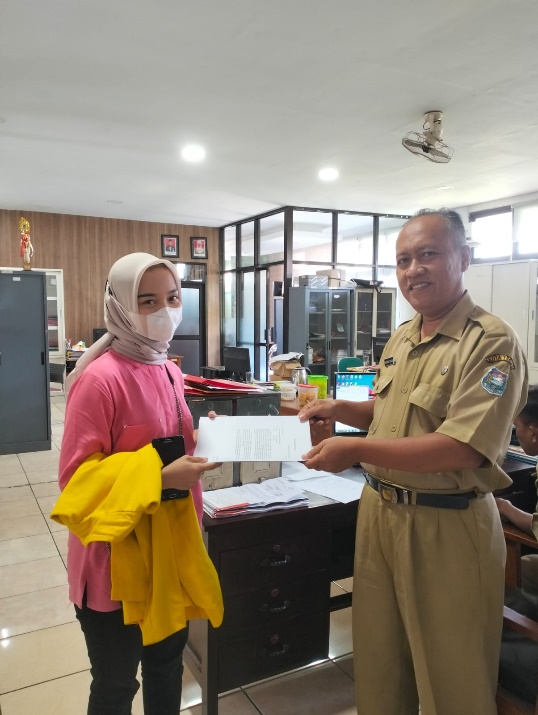 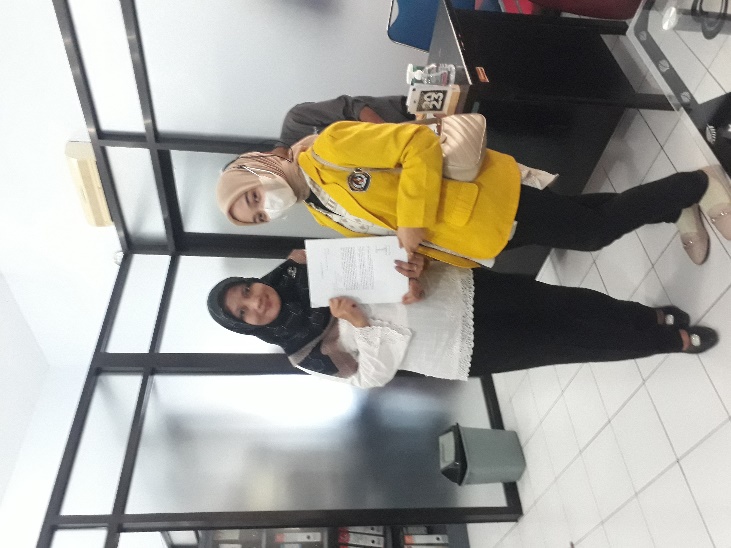 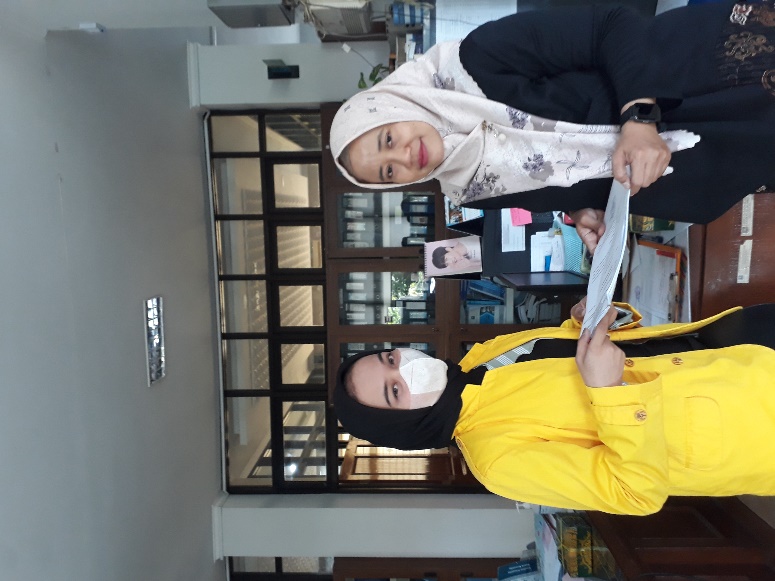 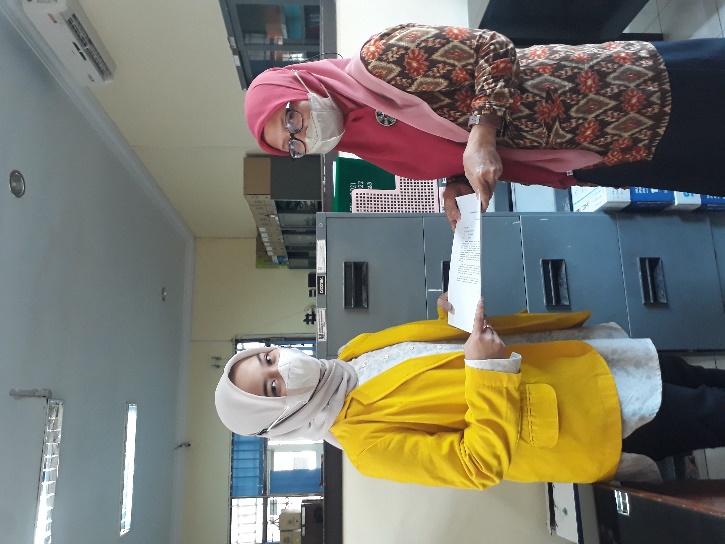 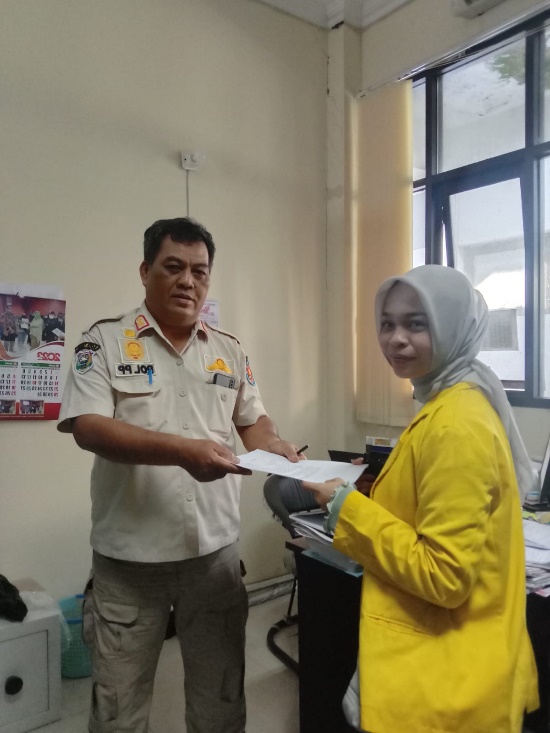 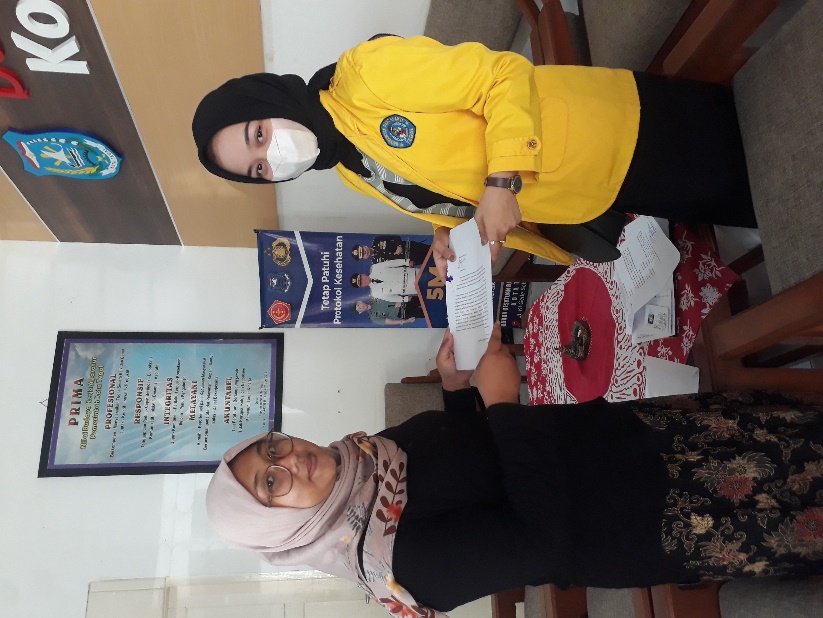 Keterangan(SS)Sangat Setuju(S)Setuju(CS)Cukup Setuju(TS)Tidak Setuju(STS) Sangat Tidak SetujuSkor54321NOPERNYATAANSSSCSTSSTSAKUNTABILITAS KEJUJURAN1Di dalam OPD, kegiatan yang dilakukan oleh auditor harus melakukan tugasnya dengan jujur sesuai dengan kinerjanya2OPD menindaklanjuti suatu kecurangan yang diakibatkan dalam laporan keuanganAKUNTABILITAS HUKUM3Untuk menghindari terjadinya korupsi, maka OPD melakukan peraturan sesuai dengan hukum yang berlaku4OPD akan memberi sanksi yang berat apabila terdapat penyalahgunaan jabatan atau korupsiAKUNTABILITAS KEBIJAKAN5Kebijakan dan aturan pada OPD yang dibuat oleh pemerintah berguna dalam mengevaluasi kinerja6Mampu mempertanggungjawabkan terhadap dampak yang ditimbulkan dari kebijakan yang sudah ditetapkanAKUNTABILITAS PROGRAM7Pelaksanaan program yang dilakukan OPD dalam melakukan penyusunan anggaran benar-benar dirasakan manfaatnya untuk meningkatkan kinerja8Program dirancang dengan mempertimbangkan prinsip efektivitas bahwa kegiatan yang dilaksanakan harus dapat mencapai target yang telah ditetapkanAKUNTABILITAS PROSES9Laporan keuangan BPKAD disampaikan kepada BPK untuk dilakukan pemeriksaan10Laporan keuangan BPKAD di review oleh inspektorat sebelum diserahkan ke BPKNOPERNYATAANSSSCSTSSTSLINGKUNGAN PENGENDALIAN LINGKUNGAN PENGENDALIAN LINGKUNGAN PENGENDALIAN LINGKUNGAN PENGENDALIAN LINGKUNGAN PENGENDALIAN LINGKUNGAN PENGENDALIAN LINGKUNGAN PENGENDALIAN 1Pimpinan selalu mengambil tindakan yang tegas atas pelanggaran kebijakan, prosedur, atau aturan perilaku2Di dalam OPD, setiap pegawai memahami peran pengendalian internal masing-masing 3OPD dapat menunjukan independensi dalam pengembangan pelaksanaan pengendalian internalPENILAIAN RESIKO4OPD selalu memiliki rencana pengelolaan atau mengurangi risiko pelanggaran terhadap sistem dan prosedur akuntansi5Struktur organisasi OPD telah menggambarkan dengan jelas mengenai tugas, wewenang, dan tanggung jawab dari setiap bagianKEGIATAN PENGENDALIAN 6Setiap transaksi pada OPD memiliki bukti pendukung sebelum melakukan pencatatan transaksi7Dalam pencatatan transaksi, kode akun yang digunakan adalah kode akun yang sesuai dengan transaksi yang dimaksud8Telah dilakukan pemisahan wewenang secara tepat pada OPD untuk melakukan suatu kegiatan atau transaksiINFORMASI & KOMUNIKASI9Informasi di OPD telah disediakan secara tepat waktu dan memungkinkan untuk dilakukan tindakan korektif secara tepat10OPD telah menyediakan alat pendukung untuk berbagai transaksi dan penyajian laporan keuangan seperti perangkat keras (hardware)11Saluran komunikasi dan informasi dalam organisasi telah dilaksanakan secara terbuka dan efektif dengan masyarakat, rekanan, dan aparat pengawasan intern dalam memberikan masukan signifikanPEMANTAUAN12Memantau kegiatan pengendalian inernal yang diproses agar hasil yang diperoleh sesuai dengan apa yang dibutuhkan13selalu mengevaluasi dan meriview kelemahan pengendalian internal yang perlu perbaikanNOPERNYATAANSSSCSTSSTSPENCATATAN1Di dalam OPD, sistem akuntansi keuangan yang diterapkan sesuai dengan standar akuntansi pemerintah2Prosedur pencatatan transaksi yang sesuai dengan standar akuntansi pada umumnya3OPD selalu mengakui dan mencatat persedian berdasarkan hasil inventarisasi fisik pada akhir periode akuntansiPENGIKHTISARAN4Terdapat pembuatan/penyusunan neraca saldo, jurnal penyesuaian, kertas kerja, jurnal penutup hingga jurnal pembalik5Adanya kedisiplinan dalam pembukuan data laporan keuangan keuanganPELAPORAN6OPD menyusun laporan keuangan dan dilaporkan secara periodik7Informasi dari laporan keuangan yang dihasilkan dapat dipahami dengan jelas NOPERNYATAANSSSCSTSSTSEFESIEN1Satuan OPD dalam kegiatannya menghindari kegiatan atau pekerjaan yang tanpa tujuan atau kurang jelas2Pengadaan sumber daya di OPD sesuai dengan kebutuhan pada biaya terendah3Proses pengelolaan anggaran di OPD dapat menghasilkan output yang optimal dengan sumber daya yang dimiliki EFEKTIF4OPD dapat mempertimbangkan alternatif untuk melaksanakan program-programnya yang mungkin dapat memberikan hasil yang lebih baik dan dengan biaya terendah5OPD dapat mengidentifikasi faktor-faktor yang dapat menghambat kinerja atau tujuan program6Sistem pengendalian manajemen OPD sudah cukup memadai untuk mengukur, melaporkan dan memantau tingkat efektivitas program7Pelaporan keuangan instansi dapat diukur dan dapat dipertanggungjawabkan mengenai efektivitas programnyaEKONOMI8OPD harus melakukan pengalokasian Sumber daya atau anggaran sesuai dengan kebutuhan9OPD harus dapat mempertimbangkan sumber daya atau anggaran dengan kesesuaian tujuan dan ketepatan waktuNOPERNYATAANSSSCSTSSTSTUJUAN1Pada OPD, rencana kerja dan anggaran telah disesuaikan dengan Rencana Anggaran Pendapatan dan Belanja Negara (RAPBN)2Di dalam OPD kejelasan sasaran anggaran telah terdefinikasikan dengan jelas, detail dan menyeluruhSTANDAR3Sasaran pada OPD telah diketahui sangat jelas, spesifik dan terstruktur4Di dalam OPD dibutuhkan keahlian dan pengetahuan yang tinggi untuk mencapai sasaran anggaran (RBA)JANGKA WAKTU5Ada batas waktu yang telah ditentukan untuk setiap program kerja6Penyusunan laporan keuangan disesuaikan dengan bidang organisasi dan diselesaikan secara tepat waktuSASARAN PRIORITAS 7Ketidakjelasan anggaran perlu dihindari dalam penentuan rencana anggaran secara dimasing-masing unit8Menyadari bahwa sasaran anggaran satuan kerja pada APBD tersebut merupakan hal yang penting sehingga penyelesaian kegiatan yang sesuai dengan ketetapan dalam anggaran tersebut perlu diprioritaskanTINGKAT KESULITAN9Anggaran ditetapkan dalam satuan ukuran tertentu sehinga memudahkan penilaian10Kejelasan sasaran anggaran suatu program harus dimengerti dan dipahami oleh semua aparat dan pemimpinKEPENTINGAN11Di dalam OPD pelaksanaan anggaran sudah sesuai dengan SOP yang berlaku berdasarkan kualitas, partisipasi, dan penempatan sesuai dengan tugas yang diberikan12Jika memiliki kebih dari satu sasaran untuk dicapai, maka mengetahui mana yang paling penting dan mana yang kurang pentingKINERJA13Kejelasan sasaran anggaran dan partisipasi penyusunan anggaran pada OPD merupakan salah satu faktor dominan yang dapat membantu atau mendukung tujuan-tujuan OPD secara efektif dan efisien  14Pelaksanaan kegiatan telah dikontrol dengan ukuran atau indikator kinerja yang jelas untuk menilai tingkat keberhasilan suatu program/kegiatan/ proyekNOPERNYATAANSSSCSTSSTSKETERBUKAAN1Laporan keuangan daerah dipublikasikan secara terbuka melalui media massa2Sistem informasi keuangan yang diterapkan dapat menyajikan informasi sesuai dengan kebutuhanKEMUDAHAN3Para pengguna laporan keuangan daerah dapat dengan mudah memperoleh informasi tentang laporan keuangan daerah4informasi laporan keuangan memberikan informasi secara lengkap yang berguna untuk pengambilan keputusanACCESIBLE5Laporan keuangan dapat diakses kapanpun dan dimanapun 6Seluruh pengguna memiliki kemudahan yang sama dalam mengakses laporan keuanganNoSistem Pengendalian Internal Sistem Pengendalian Internal Sistem Pengendalian Internal Sistem Pengendalian Internal Sistem Pengendalian Internal Sistem Pengendalian Internal Sistem Pengendalian Internal Sistem Pengendalian Internal Sistem Pengendalian Internal Sistem Pengendalian Internal Sistem Pengendalian Internal Sistem Pengendalian Internal Sistem Pengendalian Internal Sistem Pengendalian Internal No12345678910111213Jumlah 154454554444555825555555555555653444444444444452455555555555556555555555444444596555555544444459744444444444445285555555455555649555544444445558105555544444445581155555555544456212555445444444557134445544545544571455445444555556015445545454554559164444455445555581755555555555556518555544444445558195545555545444602055455555454556221555555555555565225445554455554602344444444444445224433455534454352254444444444444522644444444444445227555555555555565285445554455554602944444444444445230544445444444454315555555555555653255554444444555833555555555555565345555555555555653544444554444445436555554444444457375555544444444573844444554444445439444444444444452404334555344543524155454445544545842554555454455460435555545544444594455454544454555945444444444444452464544455444445564755554444444455748435444445355555494444444444444525043444444444445151454544444444454524433455444434515355555554444445954555555544444459555555444444455585655555444444455857445545454554559584444455445555585955455555454446060554555554545562615555555555555656254455544555546063444444444444452644344444444444516555555455444445966554545444545559674444455444444546855555444444445769555555555555565705555444444455587144455445455445772554454445555560NoSistem Akuntansi Keuangan DaerahSistem Akuntansi Keuangan DaerahSistem Akuntansi Keuangan DaerahSistem Akuntansi Keuangan DaerahSistem Akuntansi Keuangan DaerahSistem Akuntansi Keuangan DaerahSistem Akuntansi Keuangan DaerahSistem Akuntansi Keuangan DaerahNo1234567Jumlah 155444543125544455323444444428455544443155544454316555445432744544553185555555359554445431105544454311155544553312554445532135554455331445445553215445554532165554455331755555553518555445533195555555352055555553521445444429225554455332355444543124555555535255544444302654444553127445445531285554455332944444442830444444428315555555353255544553333555445432345544454313544444553036555444431375554444313844444553039444444428405555555354155444543142555445432435554354314444544543045544444429465544444304755444553248544545431494445554315054434442851444444428525545555345355444543154555445432555544454315655444543157445554532585554455335955555553560555555535614454455316255544553363444555431645443444286555543543166445445430674444455306855544443169555555535705554455337155544553372454455532NoValue For MoneyValue For MoneyValue For MoneyValue For MoneyValue For MoneyValue For MoneyValue For MoneyValue For MoneyValue For MoneyNo123456789Jumlah 144444444436244444444436344444444436444454445539544444444436645444444437744444444436845544544439954444444437104444444443611554444433361244444444436134434555554014445445545401544444554438165544555444117555555555451845555555544194455444554020445544455402144444444436225554455544223444433333312443344444434254444444443626444444444362744455554440285554455544229444444454373044444444436314445444443732455555555443334444444435344444444553835544544455403645444444437374544444443738544544455403944444444436404333444443341444355444374244444444436434444444443644444444444364544443344434464444444443647444444444364844345444436495444444553950444444444365143444444435524454444553953444444444365445444444437555444444443756444444444365744444554438585544555444159445544455406044554445540614445555444062555445554426354444445539644444444443665444444444366644444444436675445444554068454444444376944454444437704555555554471443455555407244544554540NoKejelasan Sasaran AnggaranKejelasan Sasaran AnggaranKejelasan Sasaran AnggaranKejelasan Sasaran AnggaranKejelasan Sasaran AnggaranKejelasan Sasaran AnggaranKejelasan Sasaran AnggaranKejelasan Sasaran AnggaranKejelasan Sasaran AnggaranKejelasan Sasaran AnggaranKejelasan Sasaran AnggaranKejelasan Sasaran AnggaranKejelasan Sasaran AnggaranKejelasan Sasaran AnggaranKejelasan Sasaran AnggaranNo1234567891011121314Jumlah144444445444544582444444454444445734444444444444456444544444444444575444444444444445664444445544444458755445444545544628455445444444445994454444454544459104454444454544459114444444454544458123333443343334447134454544444444458144444555444455562155445455444444460164445545544544461174455554444444460185555445545444463195544555445454564205544555445454564215544444554554462225555544454444462234555555544544464242445555554334559254444444444444456265444444444444457275544444554554563285555544454454463294554444444444458304454544444544459314444444444444456325555445545444463333444444444434454344444444444444456354444445445444458364444445544444458374444445445444458384444445544444458394444444444444456402444555554333456415454444444444458424444444444444456434444444444444456445454444444444458455454444444544459464454444444444457474444544444444457485445444545545563494444444444444456504444444444444557514443444544424555525555445545545566534444444444444456544444445544444458554454444454544459564454444454544459575445455444444460584445545544544461595544555445454564605544555445454564615544444554554563625555544454454463634444444444444456644444444444444557654444444444444456665454444444444458674444445445444458684444445544444458694444444444444456705555445545444463714454544444444458724444555444455562NoAksesibilitas Laporan KeuanganAksesibilitas Laporan KeuanganAksesibilitas Laporan KeuanganAksesibilitas Laporan KeuanganAksesibilitas Laporan KeuanganAksesibilitas Laporan KeuanganAksesibilitas Laporan KeuanganNo123456Jumlah155555530255454427354445426454445527555555530644545527744444424855555530944445425105555553011555454281255555530135554552914555555301555555530164455452717555555301855555530195455552920545555292155445528225444542623555555302455555530255544442626544454262755555530285545552929555555303055555530315554442732555555303355455529345555553035444444243644444424374444442438444444243944444424405555553041555555304255545529435555553044555555304544444424464454552747554454274845534425494444442450444444245155555530523433442153555555305444545527554444542556555555305755555530584455452759545555296054555529615555553062554555296344444424644444442465555555306655555530674444442468444444246955544427705555553071555455297255555530NoAkuntabilitas Pengelolaan Keuangan DarahAkuntabilitas Pengelolaan Keuangan DarahAkuntabilitas Pengelolaan Keuangan DarahAkuntabilitas Pengelolaan Keuangan DarahAkuntabilitas Pengelolaan Keuangan DarahAkuntabilitas Pengelolaan Keuangan DarahAkuntabilitas Pengelolaan Keuangan DarahAkuntabilitas Pengelolaan Keuangan DarahAkuntabilitas Pengelolaan Keuangan DarahAkuntabilitas Pengelolaan Keuangan DarahAkuntabilitas Pengelolaan Keuangan DarahNo12345678910Jumlah155445455554725555555555503444444445542455555555555055555555555506544555444444755555555555085555555555509555544445546105555555555501155555555555012555544455547135444445555451445444455554515454445455545165555555555501755555555555018554555555549195555442555452055554425554521555555555550225544455555472354544454444324555544445546255555555555502644444444444027555555555550285544455555472954544454444330555544445546315555555555503255455555554933555555555550345555555555503555444444444236544555444444375445554444443855444444444239545444544443405555444455464144445454554442555554445547435555443455454455544544554645444444444440465555555555504755554445554748545534443441494444444444405055544444444351444445443339525544334444405355555555555054544555444444555555444455465655555555555057454445455545585555555555505955554425554560555544255545615555555555506255444555554763444444444440645554444444436555554434554566555445445546675544444444426854455544444469555555555550705545555555497154444455554572454444555545RespondenDATA VARIABEL INDEPENDEN DAN DEPENDENDATA VARIABEL INDEPENDEN DAN DEPENDENDATA VARIABEL INDEPENDEN DAN DEPENDENDATA VARIABEL INDEPENDEN DAN DEPENDENDATA VARIABEL INDEPENDEN DAN DEPENDENDATA VARIABEL INDEPENDEN DAN DEPENDENRespondenSPISAKDVFMKSAALKAPKD158313658304726532365727503522836562642465313957275055931365630506593237582744752313662245086435395930509583137592546105831365930501162333658285012573236473047135733405829451460324062304515593238603045165833416127501765354560305018583344633049196035406429452062354064294521652936622850226033426226472352313164304324523534593046255230365626502652313657264027653140633050286033426329472952283758304330542836593046316535375627503258334463304933653235542950346531385630503554304058244236573137582444375731375824443854304058244239522836562443405235335630464158313758304442603236562947435931365630454459303658304645522934592440465630365727504757323657274748553136632541495231395624405051283657244351542835553039525134396621405359313656305054593237582744555831375925465658313659305057593238603045585833416127505960354064294560623540642945616531406330506260334263294763523139562440645128365724436559313656304566593036583046675430405824426857313758244469653537562750705833446330497157334058294572603240623045CorrelationsCorrelationsCorrelationsCorrelationsCorrelationsCorrelationsCorrelationsCorrelationsCorrelationsCorrelationsCorrelationsCorrelationsCorrelationsCorrelationsCorrelationsCorrelationsCorrelationsX1.1X1.2X1.3X1.4X1.5X1.6X1.7X1.8X1.9X1.10X1.11X1.12X1.13TotalX1.1Pearson Correlation1,752**,572**,766**,577**-,009-,050,412*,211,226-,081,371*,217,699**X1.1Sig. (2-tailed),000,001,000,001,962,794,024,264,230,670,044,249,000X1.1N3030303030303030303030303030X1.2Pearson Correlation,752**1,488**,756**,406*,000,050,451*,067,313-,225,236,318,669**X1.2Sig. (2-tailed),000,006,000,0261,000,792,012,726,092,232,209,087,000X1.2N3030303030303030303030303030X1.3Pearson Correlation,572**,488**1,703**,356-,262-,132,352,293,069,099,353,559**,633**X1.3Sig. (2-tailed),001,006,000,053,161,486,056,116,718,604,056,001,000X1.3N3030303030303030303030303030X1.4Pearson Correlation,766**,756**,703**1,511**-,128-,165,486**,187,326,063,442*,302,743**X1.4Sig. (2-tailed),000,000,000,004,502,385,007,323,079,741,014,105,000X1.4N3030303030303030303030303030X1.5Pearson Correlation,577**,406*,356,511**1,218,384*,302,183,229,277,052-,174,578**X1.5Sig. (2-tailed),001,026,053,004,247,036,105,334,224,138,786,357,001X1.5N3030303030303030303030303030X1.6Pearson Correlation-,009,000-,262-,128,2181,683**,171,060,533**,413*,025,016,430X1.6Sig. (2-tailed),9621,000,161,502,247,000,367,754,002,023,894,932,045X1.6N3030303030303030303030303030X1.7Pearson Correlation-,050,050-,132-,165,384*,683**1,131,150,339,233-,115-,094,494X1.7Sig. (2-tailed),794,792,486,385,036,000,489,428,067,215,545,620,015X1.7N3030303030303030303030303030X1.8Pearson Correlation,412*,451*,352,486**,302,171,1311,511**,509**,325,371*,299,705**X1.8Sig. (2-tailed),024,012,056,007,105,367,489,004,004,080,044,108,000X1.8N3030303030303030303030303030X1.9Pearson Correlation,211,067,293,187,183,060,150,511**1,188,539**,595**,354,540**X1.9Sig. (2-tailed),264,726,116,323,334,754,428,004,320,002,001,055,002X1.9N3030303030303030303030303030X1.10Pearson Correlation,226,313,069,326,229,533**,339,509**,1881,380*,293,359,623**X1.10Sig. (2-tailed),230,092,718,079,224,002,067,004,320,038,116,052,000X1.10N3030303030303030303030303030X1.11Pearson Correlation-,081-,225,099,063,277,413*,233,325,539**,380*1,516**,285,459*X1.11Sig. (2-tailed),670,232,604,741,138,023,215,080,002,038,004,127,011X1.11N3030303030303030303030303030X1.12Pearson Correlation,371*,236,353,442*,052,025-,115,371*,595**,293,516**1,545**,617**X1.12Sig. (2-tailed),044,209,056,014,786,894,545,044,001,116,004,002,000X1.12N3030303030303030303030303030X1.13Pearson Correlation,217,318,559**,302-,174,016-,094,299,354,359,285,545**1,548**X1.13Sig. (2-tailed),249,087,001,105,357,932,620,108,055,052,127,002,002X1.13N3030303030303030303030303030TotalPearson Correlation,699**,669**,633**,743**,578**,330,294,705**,540**,623**,459*,617**,548**1TotalSig. (2-tailed),000,000,000,000,001,075,115,000,002,000,011,000,002TotalN3030303030303030303030303030**. Correlation is significant at the 0.01 level (2-tailed).**. Correlation is significant at the 0.01 level (2-tailed).**. Correlation is significant at the 0.01 level (2-tailed).**. Correlation is significant at the 0.01 level (2-tailed).**. Correlation is significant at the 0.01 level (2-tailed).**. Correlation is significant at the 0.01 level (2-tailed).**. Correlation is significant at the 0.01 level (2-tailed).**. Correlation is significant at the 0.01 level (2-tailed).**. Correlation is significant at the 0.01 level (2-tailed).**. Correlation is significant at the 0.01 level (2-tailed).**. Correlation is significant at the 0.01 level (2-tailed).**. Correlation is significant at the 0.01 level (2-tailed).**. Correlation is significant at the 0.01 level (2-tailed).**. Correlation is significant at the 0.01 level (2-tailed).**. Correlation is significant at the 0.01 level (2-tailed).**. Correlation is significant at the 0.01 level (2-tailed).**. Correlation is significant at the 0.01 level (2-tailed).*. Correlation is significant at the 0.05 level (2-tailed).*. Correlation is significant at the 0.05 level (2-tailed).*. Correlation is significant at the 0.05 level (2-tailed).*. Correlation is significant at the 0.05 level (2-tailed).*. Correlation is significant at the 0.05 level (2-tailed).*. Correlation is significant at the 0.05 level (2-tailed).*. Correlation is significant at the 0.05 level (2-tailed).*. Correlation is significant at the 0.05 level (2-tailed).*. Correlation is significant at the 0.05 level (2-tailed).*. Correlation is significant at the 0.05 level (2-tailed).*. Correlation is significant at the 0.05 level (2-tailed).*. Correlation is significant at the 0.05 level (2-tailed).*. Correlation is significant at the 0.05 level (2-tailed).*. Correlation is significant at the 0.05 level (2-tailed).*. Correlation is significant at the 0.05 level (2-tailed).*. Correlation is significant at the 0.05 level (2-tailed).*. Correlation is significant at the 0.05 level (2-tailed).CorrelationsCorrelationsCorrelationsCorrelationsCorrelationsCorrelationsCorrelationsCorrelationsCorrelationsCorrelationsX2.1X2.2X2.3X2.4X2.5X2.6X2.7TotalX2.1Pearson Correlation1,793**,223-,063-,111,263-,053,490**X2.1Sig. (2-tailed),000,236,740,560,160,780,006X2.1N3030303030303030X2.2Pearson Correlation,793**1,386*,029-,025,408*,098,649**X2.2Sig. (2-tailed),000,035,879,894,025,607,000X2.2N3030303030303030X2.3Pearson Correlation,223,386*1,198,124,132,238,569**X2.3Sig. (2-tailed),236,035,295,515,486,206,001X2.3N3030303030303030X2.4Pearson Correlation-,063,029,1981,772**,275,446*,643**X2.4Sig. (2-tailed),740,879,295,000,141,014,000X2.4N3030303030303030X2.5Pearson Correlation-,111-,025,124,772**1,080,520**,569**X2.5Sig. (2-tailed),560,894,515,000,673,003,001X2.5N3030303030303030X2.6Pearson Correlation,263,408*,132,275,0801,309,593**X2.6Sig. (2-tailed),160,025,486,141,673,097,001X2.6N3030303030303030X2.7Pearson Correlation-,053,098,238,446*,520**,3091,620**X2.7Sig. (2-tailed),780,607,206,014,003,097,000X2.7N3030303030303030TotalPearson Correlation,490**,649**,569**,643**,569**,593**,620**1TotalSig. (2-tailed),006,000,001,000,001,001,000TotalN3030303030303030**. Correlation is significant at the 0.01 level (2-tailed).**. Correlation is significant at the 0.01 level (2-tailed).**. Correlation is significant at the 0.01 level (2-tailed).**. Correlation is significant at the 0.01 level (2-tailed).**. Correlation is significant at the 0.01 level (2-tailed).**. Correlation is significant at the 0.01 level (2-tailed).**. Correlation is significant at the 0.01 level (2-tailed).**. Correlation is significant at the 0.01 level (2-tailed).**. Correlation is significant at the 0.01 level (2-tailed).**. Correlation is significant at the 0.01 level (2-tailed).*. Correlation is significant at the 0.05 level (2-tailed).*. Correlation is significant at the 0.05 level (2-tailed).*. Correlation is significant at the 0.05 level (2-tailed).*. Correlation is significant at the 0.05 level (2-tailed).*. Correlation is significant at the 0.05 level (2-tailed).*. Correlation is significant at the 0.05 level (2-tailed).*. Correlation is significant at the 0.05 level (2-tailed).*. Correlation is significant at the 0.05 level (2-tailed).*. Correlation is significant at the 0.05 level (2-tailed).*. Correlation is significant at the 0.05 level (2-tailed).CorrelationsCorrelationsCorrelationsCorrelationsCorrelationsCorrelationsCorrelationsCorrelationsCorrelationsCorrelationsCorrelationsCorrelationsX3.1X3.2X3.3X3.4X3.5X3.6X3.7X3.8X3.9TotalX3.1Pearson Correlation1,099-,026,264,118,118,156,382*,382*,478**X3.1Sig. (2-tailed),602,893,158,533,533,410,037,037,008X3.1N30303030303030303030X3.2Pearson Correlation,0991,329,254,303,303,400*,050,050,532**X3.2Sig. (2-tailed),602,076,176,104,104,029,793,793,002X3.2N30303030303030303030X3.3Pearson Correlation-,026,3291,503**-,021,186,246,536**,536**,628**X3.3Sig. (2-tailed),893,076,005,914,324,190,002,002,000X3.3N30303030303030303030X3.4Pearson Correlation,264,254,503**1-,053-,053,165,550**,550**,628**X3.4Sig. (2-tailed),158,176,005,779,779,385,002,002,000X3.4N30303030303030303030X3.5Pearson Correlation,118,303-,021-,0531,787**,477**,060,060,482**X3.5Sig. (2-tailed),533,104,914,779,000,008,754,754,007X3.5N30303030303030303030X3.6Pearson Correlation,118,303,186-,053,787**1,758**,060,060,558**X3.6Sig. (2-tailed),533,104,324,779,000,000,754,754,001X3.6N30303030303030303030X3.7Pearson Correlation,156,400*,246,165,477**,758**1,079,079,585**X3.7Sig. (2-tailed),410,029,190,385,008,000,679,679,001X3.7N30303030303030303030X3.8Pearson Correlation,382*,050,536**,550**,060,060,07911,000**,718**X3.8Sig. (2-tailed),037,793,002,002,754,754,679,000,000X3.8N30303030303030303030X3.9Pearson Correlation,382*,050,536**,550**,060,060,0791,000**1,718**X3.9Sig. (2-tailed),037,793,002,002,754,754,679,000,000X3.9N30303030303030303030TotalPearson Correlation,478**,532**,628**,628**,482**,558**,585**,718**,718**1TotalSig. (2-tailed),008,002,000,000,007,001,001,000,000TotalN30303030303030303030*. Correlation is significant at the 0.05 level (2-tailed).*. Correlation is significant at the 0.05 level (2-tailed).*. Correlation is significant at the 0.05 level (2-tailed).*. Correlation is significant at the 0.05 level (2-tailed).*. Correlation is significant at the 0.05 level (2-tailed).*. Correlation is significant at the 0.05 level (2-tailed).*. Correlation is significant at the 0.05 level (2-tailed).*. Correlation is significant at the 0.05 level (2-tailed).*. Correlation is significant at the 0.05 level (2-tailed).*. Correlation is significant at the 0.05 level (2-tailed).*. Correlation is significant at the 0.05 level (2-tailed).*. Correlation is significant at the 0.05 level (2-tailed).**. Correlation is significant at the 0.01 level (2-tailed).**. Correlation is significant at the 0.01 level (2-tailed).**. Correlation is significant at the 0.01 level (2-tailed).**. Correlation is significant at the 0.01 level (2-tailed).**. Correlation is significant at the 0.01 level (2-tailed).**. Correlation is significant at the 0.01 level (2-tailed).**. Correlation is significant at the 0.01 level (2-tailed).**. Correlation is significant at the 0.01 level (2-tailed).**. Correlation is significant at the 0.01 level (2-tailed).**. Correlation is significant at the 0.01 level (2-tailed).**. Correlation is significant at the 0.01 level (2-tailed).**. Correlation is significant at the 0.01 level (2-tailed).CorrelationsCorrelationsCorrelationsCorrelationsCorrelationsCorrelationsCorrelationsCorrelationsCorrelationsCorrelationsCorrelationsCorrelationsCorrelationsCorrelationsCorrelationsCorrelationsCorrelationsX4.1X4.2X4.3X4.4X4.5X4.6X4.7X4.8X4.9X4.10X4.11X4.12X4.13X4.14X4.1Pearson Correlation1,779**,476**,695**,525**,465**,368*,330,283,508**,489**,354,369*,647**X4.1Sig. (2-tailed),000,008,000,003,010,045,075,129,004,006,055,045,000X4.1N3030303030303030303030303029X4.2Pearson Correlation,779**1,499**,578**,354,530**,540**,358,231,622**,752**,489**,303,468*X4.2Sig. (2-tailed),000,005,001,055,003,002,052,219,000,000,006,103,010X4.2N3030303030303030303030303029X4.3Pearson Correlation,476**,499**1,468**,336,642**,505**,450*,468**,319,666**,495**,187,410*X4.3Sig. (2-tailed),008,005,009,069,000,004,013,009,086,000,005,323,027X4.3N3030303030303030303030303029X4.4Pearson Correlation,695**,578**,468**1,109,441*,619**,630**,572**,374*,358,379*,163,508**X4.4Sig. (2-tailed),000,001,009,566,015,000,000,001,042,052,039,390,005X4.4N3030303030303030303030303029X4.5Pearson Correlation,525**,354,336,1091,454*,051,068,055,176,218,288,401*,549**X4.5Sig. (2-tailed),003,055,069,566,012,789,723,775,353,247,122,028,002X4.5N3030303030303030303030303029X4.6Pearson Correlation,465**,530**,642**,441*,454*1,546**,432*,352,567**,530**,372*,092,396*X4.6Sig. (2-tailed),010,003,000,015,012,002,017,057,001,003,043,629,033X4.6N3030303030303030303030303029X4.7Pearson Correlation,368*,540**,505**,619**,051,546**1,474**,519**,519**,569**,602**,059,417X4.7Sig. (2-tailed),045,002,004,000,789,002,008,003,003,001,000,755,044X4.7N3030303030303030303030303029X4.8Pearson Correlation,330,358,450*,630**,068,432*,474**1,365*,368*,298,316,058,535X4.8Sig. (2-tailed),075,052,013,000,723,017,008,048,045,109,089,761,019X4.8N3030303030303030303030303029X4.9Pearson Correlation,283,231,468**,572**,055,352,519**,365*1-,029,305,605**,219,453X4.9Sig. (2-tailed),129,219,009,001,775,057,003,048,880,101,000,245,051X4.9N3030303030303030303030303029X4.10Pearson Correlation,508**,622**,319,374*,176,567**,519**,368*-,0291,489**,274,231,670X4.10Sig. (2-tailed),004,000,086,042,353,001,003,045,880,006,143,218,057X4.10N3030303030303030303030303029X4.11Pearson Correlation,489**,752**,666**,358,218,530**,569**,298,305,489**1,436*,163,404*X4.11Sig. (2-tailed),006,000,000,052,247,003,001,109,101,006,016,390,030X4.11N3030303030303030303030303029X4.12Pearson Correlation,354,489**,495**,379*,288,372*,602**,316,605**,274,436*1,469**,474X4.12Sig. (2-tailed),055,006,005,039,122,043,000,089,000,143,016,009,050X4.12N3030303030303030303030303029X4.13Pearson Correlation,369*,303,187,163,401*,092,059,058,219,231,163,469**1,432*X4.13Sig. (2-tailed),045,103,323,390,028,629,755,761,245,218,390,009,019X4.13N3030303030303030303030303029X4.14Pearson Correlation,647**,468*,410*,508**,549**,396*,317,235,353,270,404*,274,432*1X4.14Sig. (2-tailed),000,010,027,005,002,033,094,219,061,157,030,150,019X4.14N2929292929292929292929292929**. Correlation is significant at the 0.01 level (2-tailed).**. Correlation is significant at the 0.01 level (2-tailed).**. Correlation is significant at the 0.01 level (2-tailed).**. Correlation is significant at the 0.01 level (2-tailed).**. Correlation is significant at the 0.01 level (2-tailed).**. Correlation is significant at the 0.01 level (2-tailed).**. Correlation is significant at the 0.01 level (2-tailed).**. Correlation is significant at the 0.01 level (2-tailed).**. Correlation is significant at the 0.01 level (2-tailed).**. Correlation is significant at the 0.01 level (2-tailed).**. Correlation is significant at the 0.01 level (2-tailed).**. Correlation is significant at the 0.01 level (2-tailed).**. Correlation is significant at the 0.01 level (2-tailed).**. Correlation is significant at the 0.01 level (2-tailed).**. Correlation is significant at the 0.01 level (2-tailed).**. Correlation is significant at the 0.01 level (2-tailed).**. Correlation is significant at the 0.01 level (2-tailed).*. Correlation is significant at the 0.05 level (2-tailed).*. Correlation is significant at the 0.05 level (2-tailed).*. Correlation is significant at the 0.05 level (2-tailed).*. Correlation is significant at the 0.05 level (2-tailed).*. Correlation is significant at the 0.05 level (2-tailed).*. Correlation is significant at the 0.05 level (2-tailed).*. Correlation is significant at the 0.05 level (2-tailed).*. Correlation is significant at the 0.05 level (2-tailed).*. Correlation is significant at the 0.05 level (2-tailed).*. Correlation is significant at the 0.05 level (2-tailed).*. Correlation is significant at the 0.05 level (2-tailed).*. Correlation is significant at the 0.05 level (2-tailed).*. Correlation is significant at the 0.05 level (2-tailed).*. Correlation is significant at the 0.05 level (2-tailed).*. Correlation is significant at the 0.05 level (2-tailed).*. Correlation is significant at the 0.05 level (2-tailed).*. Correlation is significant at the 0.05 level (2-tailed).CorrelationsCorrelationsCorrelationsCorrelationsCorrelationsCorrelationsCorrelationsCorrelationsCorrelationsX5.1X5.2X5.3X5.4X5.5X5.6TotalX5.1Pearson Correlation1,831**,689**,776**,725**,657**,917**X5.1Sig. (2-tailed),000,000,000,000,000,000X5.1N30303030303030X5.2Pearson Correlation,831**1,590**,503**,600**,530**,787**X5.2Sig. (2-tailed),000,001,005,000,003,000X5.2N30303030303030X5.3Pearson Correlation,689**,590**1,605**,584**,766**,829**X5.3Sig. (2-tailed),000,001,000,001,000,000X5.3N30303030303030X5.4Pearson Correlation,776**,503**,605**1,646**,793**,854**X5.4Sig. (2-tailed),000,005,000,000,000,000X5.4N30303030303030X5.5Pearson Correlation,725**,600**,584**,646**1,796**,843**X5.5Sig. (2-tailed),000,000,001,000,000,000X5.5N30303030303030X5.6Pearson Correlation,657**,530**,766**,793**,796**1,886**X5.6Sig. (2-tailed),000,003,000,000,000,000X5.6N30303030303030TotalPearson Correlation,917**,787**,829**,854**,843**,886**1TotalSig. (2-tailed),000,000,000,000,000,000TotalN30303030303030**. Correlation is significant at the 0.01 level (2-tailed).**. Correlation is significant at the 0.01 level (2-tailed).**. Correlation is significant at the 0.01 level (2-tailed).**. Correlation is significant at the 0.01 level (2-tailed).**. Correlation is significant at the 0.01 level (2-tailed).**. Correlation is significant at the 0.01 level (2-tailed).**. Correlation is significant at the 0.01 level (2-tailed).**. Correlation is significant at the 0.01 level (2-tailed).**. Correlation is significant at the 0.01 level (2-tailed).CorrelationsCorrelationsCorrelationsCorrelationsCorrelationsCorrelationsCorrelationsCorrelationsCorrelationsCorrelationsCorrelationsCorrelationsCorrelationsY1Y2Y3Y4Y5Y6Y7Y8Y9Y10TotalY1Pearson Correlation1,488**,548**,588**,123,027,022,155,241,293,475**Y1Sig. (2-tailed),006,002,001,516,889,907,414,199,115,008Y1N3030303030303030303030Y2Pearson Correlation,488**1,505**,257,036-,013,011,498**,682**,664**,598**Y2Sig. (2-tailed),006,004,171,850,946,954,005,000,000,000Y2N3030303030303030303030Y3Pearson Correlation,548**,505**1,508**,045,024,082,339,484**,584**,595**Y3Sig. (2-tailed),002,004,004,813,898,668,067,007,001,001Y3N3030303030303030303030Y4Pearson Correlation,588**,257,508**1,461*,342,059,435*,433*,524**,680**Y4Sig. (2-tailed),001,171,004,010,064,758,016,017,003,000Y4N3030303030303030303030Y5Pearson Correlation,123,036,045,461*1,714**,531**,454*,458*,372*,687**Y5Sig. (2-tailed),516,850,813,010,000,003,012,011,043,000Y5N3030303030303030303030Y6Pearson Correlation,027-,013,024,342,714**1,444*,524**,199,174,562**Y6Sig. (2-tailed),889,946,898,064,000,014,003,291,357,001Y6N3030303030303030303030Y7Pearson Correlation,022,011,082,059,531**,444*1,356,183,182,494**Y7Sig. (2-tailed),907,954,668,758,003,014,054,333,337,006Y7N3030303030303030303030Y8Pearson Correlation,155,498**,339,435*,454*,524**,3561,574**,590**,762**Y8Sig. (2-tailed),414,005,067,016,012,003,054,001,001,000Y8N3030303030303030303030Y9Pearson Correlation,241,682**,484**,433*,458*,199,183,574**1,958**,808**Y9Sig. (2-tailed),199,000,007,017,011,291,333,001,000,000Y9N3030303030303030303030Y10Pearson Correlation,293,664**,584**,524**,372*,174,182,590**,958**1,820**Y10Sig. (2-tailed),115,000,001,003,043,357,337,001,000,000Y10N3030303030303030303030TotalPearson Correlation,475**,598**,595**,680**,687**,562**,494**,762**,808**,820**1TotalSig. (2-tailed),008,000,001,000,000,001,006,000,000,000TotalN3030303030303030303030**. Correlation is significant at the 0.01 level (2-tailed).**. Correlation is significant at the 0.01 level (2-tailed).**. Correlation is significant at the 0.01 level (2-tailed).**. Correlation is significant at the 0.01 level (2-tailed).**. Correlation is significant at the 0.01 level (2-tailed).**. Correlation is significant at the 0.01 level (2-tailed).**. Correlation is significant at the 0.01 level (2-tailed).**. Correlation is significant at the 0.01 level (2-tailed).**. Correlation is significant at the 0.01 level (2-tailed).**. Correlation is significant at the 0.01 level (2-tailed).**. Correlation is significant at the 0.01 level (2-tailed).**. Correlation is significant at the 0.01 level (2-tailed).**. Correlation is significant at the 0.01 level (2-tailed).*. Correlation is significant at the 0.05 level (2-tailed).*. Correlation is significant at the 0.05 level (2-tailed).*. Correlation is significant at the 0.05 level (2-tailed).*. Correlation is significant at the 0.05 level (2-tailed).*. Correlation is significant at the 0.05 level (2-tailed).*. Correlation is significant at the 0.05 level (2-tailed).*. Correlation is significant at the 0.05 level (2-tailed).*. Correlation is significant at the 0.05 level (2-tailed).*. Correlation is significant at the 0.05 level (2-tailed).*. Correlation is significant at the 0.05 level (2-tailed).*. Correlation is significant at the 0.05 level (2-tailed).*. Correlation is significant at the 0.05 level (2-tailed).*. Correlation is significant at the 0.05 level (2-tailed).Reliability StatisticsReliability StatisticsReliability StatisticsCronbach's AlphaCronbach's Alpha Based on Standardized ItemsN of Items,830,83013Reliability StatisticsReliability StatisticsReliability StatisticsCronbach's AlphaCronbach's Alpha Based on Standardized ItemsN of Items,790,7887Reliability StatisticsReliability StatisticsReliability StatisticsCronbach's AlphaCronbach's Alpha Based on Standardized ItemsN of Items,764,7709Reliability StatisticsReliability StatisticsReliability StatisticsCronbach's AlphaCronbach's Alpha Based on Standardized ItemsN of Items,903,90314Reliability StatisticsReliability StatisticsReliability StatisticsCronbach's AlphaCronbach's Alpha Based on Standardized ItemsN of Items,924,9256Reliability StatisticsReliability StatisticsReliability StatisticsCronbach's AlphaCronbach's Alpha Based on Standardized ItemsN of Items,844,84910Descriptive StatisticsDescriptive StatisticsDescriptive StatisticsDescriptive StatisticsDescriptive StatisticsDescriptive StatisticsNMinimumMaximumMeanStd. DeviationSPI7222,8345,0133,77206,66952SAKD7210,6422,4616,88983,25053VFM7216,8041,5229,65174,51203KSA7217,8252,1440,06495,39112ALK726,0020,1416,57623,91100APKD7219,0733,5727,36913,85667Valid N (listwise)72One-Sample Kolmogorov-Smirnov TestOne-Sample Kolmogorov-Smirnov TestOne-Sample Kolmogorov-Smirnov TestUnstandardized ResidualNN72Normal Parametersa,bMean,0000000Normal Parametersa,bStd. Deviation3,67313627Most Extreme DifferencesAbsolute,087Most Extreme DifferencesPositive,087Most Extreme DifferencesNegative-,069Test StatisticTest Statistic,087Asymp. Sig. (2-tailed)Asymp. Sig. (2-tailed),200c,da. Test distribution is Normal.a. Test distribution is Normal.a. Test distribution is Normal.b. Calculated from data.b. Calculated from data.b. Calculated from data.c. Lilliefors Significance Correction.c. Lilliefors Significance Correction.c. Lilliefors Significance Correction.d. This is a lower bound of the true significance.d. This is a lower bound of the true significance.d. This is a lower bound of the true significance.CoefficientsaCoefficientsaCoefficientsaCoefficientsaCoefficientsaCoefficientsaCoefficientsaCoefficientsaCoefficientsaModelModelUnstandardized CoefficientsUnstandardized CoefficientsStandardized CoefficientstSig.Collinearity StatisticsCollinearity StatisticsModelModelBStd. ErrorBetatSig.ToleranceVIF1(Constant)8,7811,4685,981,0001SPI,438,030,75714,685,000,6341,5781SAKD,136,059,1152,308,024,6831,4651VFM-,016,042-,019-,375,709,6891,4511KSA-,052,034-,072-1,531,131,7541,3271ALK,245,046,2485,294,000,7671,303a. Dependent Variable: APKDa. Dependent Variable: APKDa. Dependent Variable: APKDa. Dependent Variable: APKDa. Dependent Variable: APKDa. Dependent Variable: APKDa. Dependent Variable: APKDa. Dependent Variable: APKDa. Dependent Variable: APKDCoefficientsaCoefficientsaCoefficientsaCoefficientsaCoefficientsaCoefficientsaCoefficientsaModelModelUnstandardized CoefficientsUnstandardized CoefficientsStandardized CoefficientstSig.ModelModelBStd. ErrorBetatSig.1(Constant)4,8582,4501,983,0511SPI-,153,050-,434-3,082,1631SAKD-,032,098-,044-,325,7461VFM,005,071,010,071,9431KSA,059,056,1341,037,3031ALK,070,077,116,910,366a. Dependent Variable: ABS_Resa. Dependent Variable: ABS_Resa. Dependent Variable: ABS_Resa. Dependent Variable: ABS_Resa. Dependent Variable: ABS_Resa. Dependent Variable: ABS_Resa. Dependent Variable: ABS_ResCoefficientsaCoefficientsaCoefficientsaCoefficientsaCoefficientsaCoefficientsaCoefficientsaModelModelUnstandardized CoefficientsUnstandardized CoefficientsStandardized CoefficientstSig.ModelModelBStd. ErrorBetatSig.1(Constant)8,7811,4685,981,0001SPI,438,030,75714,685,0001SAKD,136,059,1152,308,0241VFM-,016,042-,019-,375,7091KSA-,052,034-,072-1,531,1311ALK,245,046,2485,294,000a. Dependent Variable: APKDa. Dependent Variable: APKDa. Dependent Variable: APKDa. Dependent Variable: APKDa. Dependent Variable: APKDa. Dependent Variable: APKDa. Dependent Variable: APKDANOVAaANOVAaANOVAaANOVAaANOVAaANOVAaANOVAaModelModelSum of SquaresdfMean SquareFSig.1Regression938,7045187,741105,593,000b1Residual117,346661,7781Total1056,05071a. Dependent Variable: APKDa. Dependent Variable: APKDa. Dependent Variable: APKDa. Dependent Variable: APKDa. Dependent Variable: APKDa. Dependent Variable: APKDa. Dependent Variable: APKDb. Predictors: (Constant), ALK, KSA, SAKD, VFM, SPIb. Predictors: (Constant), ALK, KSA, SAKD, VFM, SPIb. Predictors: (Constant), ALK, KSA, SAKD, VFM, SPIb. Predictors: (Constant), ALK, KSA, SAKD, VFM, SPIb. Predictors: (Constant), ALK, KSA, SAKD, VFM, SPIb. Predictors: (Constant), ALK, KSA, SAKD, VFM, SPIb. Predictors: (Constant), ALK, KSA, SAKD, VFM, SPICoefficientsaCoefficientsaCoefficientsaCoefficientsaCoefficientsaCoefficientsaCoefficientsaModelModelUnstandardized CoefficientsUnstandardized CoefficientsStandardized CoefficientstSig.ModelModelBStd. ErrorBetatSig.1(Constant)8,7811,4685,981,0001SPI,438,030,75714,685,0001SAKD,136,059,1152,308,0241VFM-,016,042-,019-,375,7091KSA-,052,034-,072-1,531,1311ALK,245,046,2485,294,000a. Dependent Variable: APKDa. Dependent Variable: APKDa. Dependent Variable: APKDa. Dependent Variable: APKDa. Dependent Variable: APKDa. Dependent Variable: APKDa. Dependent Variable: APKDModel SummaryModel SummaryModel SummaryModel SummaryModel SummaryModelRR SquareAdjusted R SquareStd. Error of the Estimate1,943a,889,8801,33341a. Predictors: (Constant), ALK, KSA, SAKD, VFM, SPIa. Predictors: (Constant), ALK, KSA, SAKD, VFM, SPIa. Predictors: (Constant), ALK, KSA, SAKD, VFM, SPIa. Predictors: (Constant), ALK, KSA, SAKD, VFM, SPIa. Predictors: (Constant), ALK, KSA, SAKD, VFM, SPI